Miejskie Przedszkole nr 30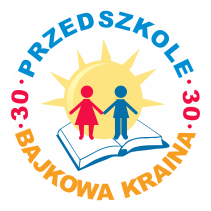 im. Bajkowej Krainy41-711 Ruda Śląskąul. Edmunda Kokota 174tel. 32 24 21 353Ruda Śląska, 11.01.2022 r.Znak sprawy: MP30.2701.3.2021ZAWIADOMIENIE O UNIEWAŻNIENIU POSTĘPOWANIAO UDZIELENIU ZAMÓWIENIA PUBLICZNEGODotyczy: postępowania w trybie podstawowym pn: „Zakup wraz z dostawą artykułów żywnościowych (produktów spożywczych) dla Miejskiego Przedszkola nr 30 im. Bajkowej Krainy z magazynami: w siedzibie głównej ul. Edmunda 
Kokota 174, w Szkole Podstawowej nr 17 przy ul. Szkolnej 22 oraz w Szkole Podstawowej nr 11 przy ul. Bielszowickiej 108 w Rudzie Śląskiej”.Na podstawie ustawy  art. 255 pkt. 3 z dnia 11 września 2019 r. Prawo zamówień publicznych 
(tj. Dz. U. z 2019 r. poz. 2019 z późń.zm.) zwanej dalej „ustawą” – Zamawiający – Miejskie Przedszkole nr 30 im. Bajkowej Krainy w Rudzie Śląskiej informuje, iż unieważnił niniejsze postępowanie o udzielenie zamówienia publicznego w zakresie części I i II i III.Uzasadnienie faktyczne i prawneW podmiotowym postępowaniu zostały złożone:Dwie oferty na część I, jednakże cena oferty 1 przewyższa kwotę, którą Zamawiający może przeznaczyć na sfinansowanie zamówienia o wartość 80 920,49 PLN. (Zamawiający przed otwarciem ofert poinformował, iż zamierza przeznaczyć na realizację  zamówienia kwotę 82 450,00 PLN, cena ofertowa złożonej oferty wynosi 163 370,49 PLN)cena oferty 2 przewyższa kwotę, którą Zamawiający może przeznaczyć na sfinansowanie zamówienia o wartość 46 644,91 PLN. (Zamawiający przed otwarciem ofert poinformował, iż zamierza przeznaczyć na realizację  zamówienia kwotę 82 450,00 PLN, cena ofertowa złożonej oferty wynosi 129 094,91 PLN)orazjedna oferta na część II, jednakże cena oferty przewyższa kwotę, którą Zamawiający może przeznaczyć na sfinansowanie zamówienia o wartość 128 667,45 PLN. (Zamawiający przed otwarciem ofert poinformował, iż zamierza przeznaczyć na realizację zamówienia kwotę  188 570,00 PLN, cena ofertowa złożonej oferty wynosi 317 237,45 PLN)orazjedna oferta na część III jednakże cena oferty przewyższa kwotę, którą Zamawiający może przeznaczyć na sfinansowanie zamówienia o wartość 35 676,96 PLN. (Zamawiający przed otwarciem ofert poinformował, iż zamierza przeznaczyć na realizację  zamówienia kwotę  
65 160,00 PLN, cena ofertowa złożonej oferty wynosi 100 836,96 PLN)Z uwagi na znaczne przewyższenie kwot, jakie Zamawiający zamierzał przeznaczyć na realizację poszczególnych części zamówienia Zamawiający podjął decyzję o unieważnieniu postępowania na podstawie art. 255 pkt. 3 ustawy Prawa zamówień publicznych – „Zamawiający unieważnia postępowanie o udzielenie zamówienia, jeżeli cena najkorzystniejszej oferty lub oferty z najniższą ceną przewyższa kwotę, którą zamawiający zamierza przeznaczyć na sfinansowanie zamówienia, chyba że zamawiający może zwiększyć tę kwotę do ceny najkorzystniejszej oferty”.Rozdzielnik:- strona internetowa BIP, mini portal, ePUAP- tablica ogłoszeń w siedzibie Zamawiającego- Wykonawcy, którzy złożyli ofertę